19.05.22г. В целях реализации программы духовно-нравственного воспитания учащихся, учащиеся 9-х классов  посетили благотворительный концерт в летней филармонии им.Т. Мурадовой по Пушкинским картам.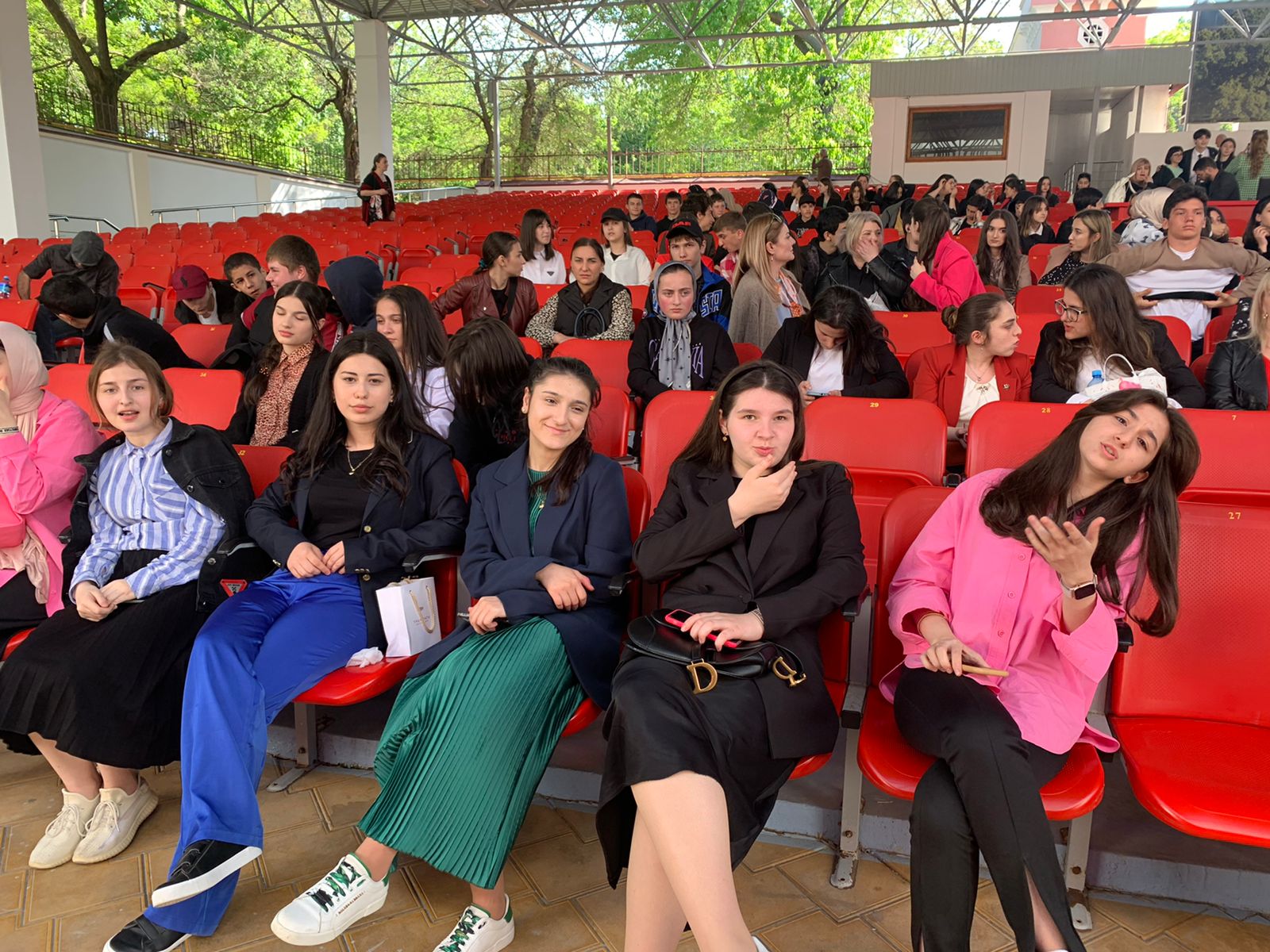 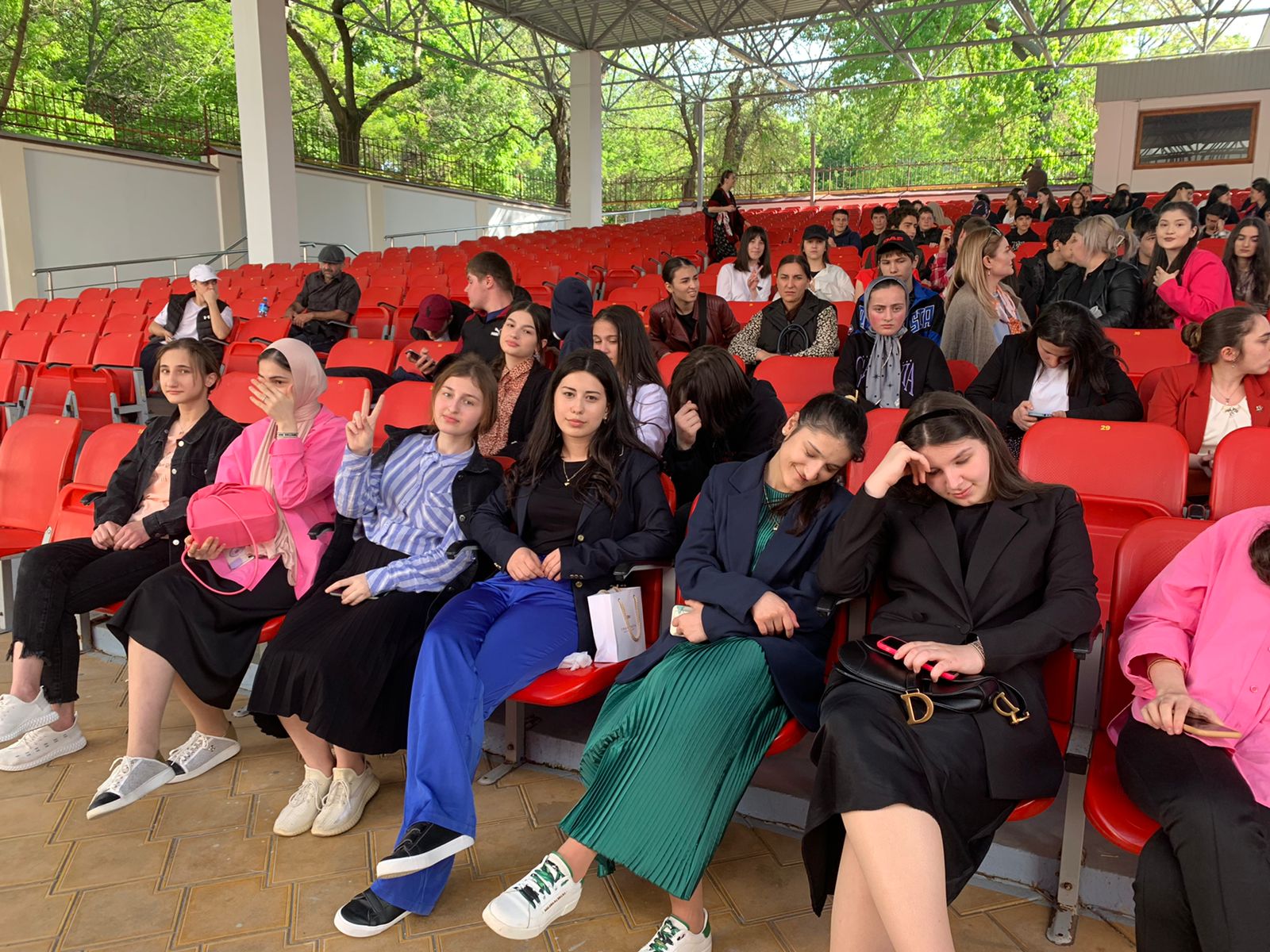 